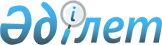 О внесении изменений в решение городского маслихата от 25 декабря 2019 года № 35/281 "О городском бюджете на 2020-2022 годы"
					
			С истёкшим сроком
			
			
		
					Решение Балхашского городского маслихата Карагандинской области от 14 февраля 2020 года № 36/297. Зарегистрировано Департаментом юстиции Карагандинской области 28 февраля 2020 года № 5713. Прекращено действие в связи с истечением срока
      В соответствии с Бюджетным кодексом Республики Казахстан от 4 декабря 2008 года, Законом Республики Казахстан от 23 января 2001 года "О местном государственном управлении и самоуправлении в Республике Казахстан" городской маслихат РЕШИЛ:
      1. Внести в решение городского маслихата от 25 декабря 2019 года №35/281 "О городском бюджете на 2020-2022 годы" (зарегистрировано в Реестре государственной регистрации нормативных правовых актов за №5648, опубликовано в газетах "Балқаш өңірі" от 10 января 2020 года №1-2 (12894), "Северное Прибалхашье" от 10 января 2020 года №1-2 (1885), в Эталонном контрольном банке нормативных правовых актов Республики Казахстан в электронном виде от 09 января 2020 года) следующие изменения:
      1) пункт 1 изложить в новой редакции:
      "1. Утвердить городской бюджет на 2020-2022 годы согласно приложениям 1, 2 и 3 к настоящему решению, в том числе на 2020 год в следующих объемах:
      1) доходы – 14 762 454 тысяч тенге, в том числе по:
      налоговым поступлениям – 5 984 126 тысяч тенге;
      неналоговым поступлениям – 49 400 тысяч тенге;
      поступлениям от продажи основного капитала – 56 112 тысяч тенге;
      поступлениям трансфертов – 8 672 816 тысяч тенге;
      2) затраты – 15 366 200 тысяч тенге;
      3) чистое бюджетное кредитование – 0 тысяч тенге:
      бюджетные кредиты – 0 тысяч тенге;
      погашение бюджетных кредитов – 0 тысяч тенге;
      4) сальдо по операциям с финансовыми активами – 0 тысяч тенге, в том числе:
      приобретение финансовых активов – 0 тысяч тенге;
      поступления от продажи финансовых активов государства – 0 тысяч тенге;
      5) дефицит (профицит) бюджета – минус 603 746 тысяч тенге;
      6) финансирование дефицита (использование профицита) бюджета – 603 746 тысяч тенге:
      поступление займов – 63 760 тысяч тенге;
      погашение займов – 276 727 тысяч тенге;
      используемые остатки бюджетных средств – 816 713 тысяч тенге.";
      2) приложение 1 и 8 к указанному решению изложить в новой редакции согласно приложениям 1 и 2 к настоящему решению.
      2. Настоящее решение вводится в действие с 1 января 2020 года. Городской бюджет на 2020 год Целевые текущие трансферты, выделенные из бюджета города Балхаш, бюджету поселка Саяк на 2020 год
					© 2012. РГП на ПХВ «Институт законодательства и правовой информации Республики Казахстан» Министерства юстиции Республики Казахстан
				
      Председатель сессии

Л. Григоренко

      Секретарь городского маслихата

К. Тейлянов
Приложение 1 к решению
Балхашского городского
маслихата
от 14 февраля 2020 года
№ 36/297Приложение 1 к решению
Балхашского городского
маслихата от 25 декабря 2019 года
№35/281
Категория
Класс
Подкласс
Наименование
Сумма, (тысяч тенге)
I. Доходы 
14 762 454
1
Налоговые поступления
5 984 126
01
Подоходный налог
2 650 269
1
Корпоративный подоходный налог
419 070
2
Индивидуальный подоходный налог
2 231 199
03
Социальный налог
1 733 026
1
Социальный налог
1 733 026
04
Hалоги на собственность
852 398
1
Hалоги на имущество
794 686
3
Земельный налог
30 883
4
Hалог на транспортные средства
26 686
5
Единый земельный налог
143
05
Внутренние налоги на товары, работы и услуги
708 627
2
Акцизы
11 709
3
Поступления за использование природных и других ресурсов
613 342
4
Сборы за ведение предпринимательской и профессиональной деятельности
77 007
5
Налог на игорный бизнес
6 569
08
Обязательные платежи, взимаемые за совершение юридически значимых действий и (или) выдачу документов уполномоченными на то государственными органами или должностными лицами
39 806
1
Государственная пошлина
39 806
2
Неналоговые поступления
49 400
01
Доходы от государственной собственности
42 181
1
Поступления части чистого дохода государственных предприятий
4 600
5
Доходы от аренды имущества, находящегося в государственной собственности
37 581
02
Поступления от реализации товаров (работ, услуг) государственными учреждениями, финансируемыми из государственного бюджета
128
1
Поступления от реализации товаров (работ, услуг) государственными учреждениями, финансируемыми из государственного бюджета
128
06
Прочие неналоговые поступления
7 091
1
Прочие неналоговые поступления
7 091
3
Поступления от продажи основного капитала
56 112
01
Продажа государственного имущества, закрепленного за государственными учреждениями
12 864
1
Продажа государственного имущества, закрепленного за государственными учреждениями
12 864
03
Продажа земли и нематериальных активов
43 248
1
Продажа земли
28 248
2
Продажа нематериальных активов
15 000
4
Поступления трансфертов 
8 672 816
02
Трансферты из вышестоящих органов государственного управления
8 672 816
2
Трансферты из областного бюджета
8 672 816
Функциональная группа 
Функциональная группа 
Функциональная группа 
Функциональная группа 
Функциональная группа 
Сумма, (тысяч тенге)
Функциональная подгруппа
Функциональная подгруппа
Функциональная подгруппа
Функциональная подгруппа
Сумма, (тысяч тенге)
Администратор бюджетных программ
Администратор бюджетных программ
Администратор бюджетных программ
Сумма, (тысяч тенге)
Программа
Программа
Сумма, (тысяч тенге)
Наименование
Сумма, (тысяч тенге)
II. Затраты
15 366 200
01
Государственные услуги общего характера
433 816
1
Представительные, исполнительные и другие органы, выполняющие общие функции государственного управления
187 169
112
Аппарат маслихата района (города областного значения)
36 731
001
Услуги по обеспечению деятельности маслихата района (города областного значения)
34 691
003
Капитальные расходы государственного органа 
2 040
122
Аппарат акима района (города областного значения)
150 438
001
Услуги по обеспечению деятельности акима района (города областного значения)
150 438
2
Финансовая деятельность
56 231
459
Отдел экономики и финансов района (города областного значения)
3 231
003
Проведение оценки имущества в целях налогообложения
3 231
489
Отдел государственных активов и закупок района (города областного значения)
53 000
001
Услуги по реализации государственной политики в области управления государственных активов и закупок на местном уровне
20 207
003
Капитальные расходы государственного органа 
4 610
007
Приобретение имущества в коммунальную собственность
28 183
9
Прочие государственные услуги общего характера
190 416
454
Отдел предпринимательства и сельского хозяйства района (города областного значения)
30 563
001
Услуги по реализации государственной политики на местном уровне в области развития предпринимательства и сельского хозяйства
29 530
007
Капитальные расходы государственного органа 
1 033
458
Отдел жилищно-коммунального хозяйства, пассажирского транспорта и автомобильных дорог района (города областного значения)
87 086
001
Услуги по реализации государственной политики на местном уровне в области жилищно-коммунального хозяйства, пассажирского транспорта и автомобильных дорог
40 766
013
Капитальные расходы государственного органа
4 000
113
Целевые текущие трансферты нижестоящим бюджетам
42 320
459
Отдел экономики и финансов района (города областного значения)
37 170
001
Услуги по реализации государственной политики в области формирования и развития экономической политики, государственного планирования, исполнения бюджета и управления коммунальной собственностью района (города областного значения)
34 373
015
Капитальные расходы государственного органа
2 797
486
Отдел земельных отношений, архитектуры и градостроительства района (города областного значения)
35 597
001
Услуги по реализации государственной политики в области регулирования земельных отношений, архитектуры и градостроительства на местном уровне
33 947
003
Капитальные расходы государственного органа 
1 650
02
Оборона
32 515
1
Военные нужды
17 423
122
Аппарат акима района (города областного значения)
17 423
005
Мероприятия в рамках исполнения всеобщей воинской обязанности
17 423
2
Организация работы по чрезвычайным ситуациям
15 092
122
Аппарат акима района (города областного значения)
15 092
006
Предупреждение и ликвидация чрезвычайных ситуаций масштаба района (города областного значения)
14 509
007
Мероприятия по профилактике и тушению степных пожаров районного (городского) масштаба, а также пожаров в населенных пунктах, в которых не созданы органы государственной противопожарной службы
583
03
Общественный порядок, безопасность, правовая, судебная, уголовно-исполнительная деятельность
62 034
9
Прочие услуги в области общественного порядка и безопасности
62 034
458
Отдел жилищно-коммунального хозяйства, пассажирского транспорта и автомобильных дорог района (города областного значения)
62 034
021
Обеспечение безопасности дорожного движения в населенных пунктах
62 034
04
Образование
7 325 349
1
Дошкольное воспитание и обучение
1 322 649
464
Отдел образования района (города областного значения)
1 322 649
040
Реализация государственного образовательного заказа в дошкольных организациях образования
1 322 649
2
Начальное, основное среднее и общее среднее образование
5 572 839
464
Отдел образования района (города областного значения)
5 516 107
003
Общеобразовательное обучение
5 075 876
006
Дополнительное образование для детей 
440 231
465
Отдел физической культуры и спорта района (города областного значения)
56 732
017
Дополнительное образование для детей и юношества по спорту
56 732
9
Прочие услуги в области образования
429 861
464
Отдел образования района (города областного значения)
429 861
001
Услуги по реализации государственной политики на местном уровне в области образования
50 844
005
Приобретение и доставка учебников, учебно-методических комплексов для государственных учреждений образования района (города областного значения)
119 467
007
Проведение школьных олимпиад, внешкольных мероприятий и конкурсов районного (городского) масштаба
2 070
012
Капитальные расходы государственного органа
2 200
015
Ежемесячные выплаты денежных средств опекунам (попечителям) на содержание ребенка-сироты (детей-сирот), и ребенка (детей), оставшегося без попечения родителей
43 817
067
Капитальные расходы подведомственных государственных учреждений и организаций
207 382
113
Целевые текущие трансферты нижестоящим бюджетам
4 081
06
Социальная помощь и социальное обеспечение
717 888
1
Социальное обеспечение
71 559
451
Отдел занятости и социальных программ района (города областного значения)
46 320
005
Государственная адресная социальная помощь
46 320
464
Отдел образования района (города областного значения)
25 239
030
Содержание ребенка (детей), переданного патронатным воспитателям
20 663
031
Государственная поддержка по содержанию детей-сирот и детей, оставшихся без попечения родителей, в детских домах семейного типа и приемных семьях
4 576
2
Социальная помощь
544 676
451
Отдел занятости и социальных программ района (города областного значения)
525 274
002
Программа занятости
165 528
006
Оказание жилищной помощи 
7 232
007
Социальная помощь отдельным категориям нуждающихся граждан по решениям местных представительных органов
124 000
010
Материальное обеспечение детей-инвалидов, воспитывающихся и обучающихся на дому
1 591
014
Оказание социальной помощи нуждающимся гражданам на дому
95 904
017
Обеспечение нуждающихся инвалидов обязательными гигиеническими средствами и предоставление услуг специалистами жестового языка, индивидуальными помощниками в соответствии с индивидуальной программой реабилитации инвалида
76 371
023
Обеспечение деятельности центров занятости населения
54 648
464
Отдел образования района (города областного значения)
19 402
008
Социальная поддержка обучающихся и воспитанников организаций образования очной формы обучения в виде льготного проезда на общественном транспорте (кроме такси) по решению местных представительных органов
19 402
9
Прочие услуги в области социальной помощи и социального обеспечения
101 653
451
Отдел занятости и социальных программ района (города областного значения)
101 653
001
Услуги по реализации государственной политики на местном уровне в области обеспечения занятости и реализации социальных программ для населения
42 371
011
Оплата услуг по зачислению, выплате и доставке пособий и других социальных выплат
2 286
050
Обеспечение прав и улучшение качества жизни инвалидов в Республике Казахстан
21 722
054
Размещение государственного социального заказа в неправительственных организациях
35 274
07
Жилищно-коммунальное хозяйство
4 611 785
1
Жилищное хозяйство
1 968 737
458
Отдел жилищно-коммунального хозяйства, пассажирского транспорта и автомобильных дорог района (города областного значения)
19 365
003
Организация сохранения государственного жилищного фонда
0
004
Обеспечение жильем отдельных категорий граждан
10 680
049
Проведение энергетического аудита многоквартирных жилых домов 
8 685
467
Отдел строительства района (города областного значения)
1 933 885
003
Проектирование и (или) строительство, реконструкция жилья коммунального жилищного фонда
928 796
004
Проектирование, развитие и (или) обустройство инженерно-коммуникационной инфраструктуры
1 005 089
479
Отдел жилищной инспекции района (города областного значения)
15 487
001
Услуги по реализации государственной политики на местном уровне в области жилищного фонда
15 487
2
Коммунальное хозяйство
960 370
458
Отдел жилищно-коммунального хозяйства, пассажирского транспорта и автомобильных дорог района (города областного значения)
960 370
011
Обеспечение бесперебойного теплоснабжения малых городов
73 562
012
Функционирование системы водоснабжения и водоотведения
641 324
026
Организация эксплуатации тепловых сетей, находящихся в коммунальной собственности районов (городов областного значения)
172 028
029
Развитие системы водоснабжения и водоотведения 
73 456
3
Благоустройство населенных пунктов
1 682 678
458
Отдел жилищно-коммунального хозяйства, пассажирского транспорта и автомобильных дорог района (города областного значения)
1 682 678
015
Освещение улиц в населенных пунктах
156 113
016
Обеспечение санитарии населенных пунктов
3 136
017
Содержание мест захоронений и захоронение безродных
4 194
018
Благоустройство и озеленение населенных пунктов
1 519 235
08
Культура, спорт, туризм и информационное пространство
959 540
1
Деятельность в области культуры
190 763
455
Отдел культуры и развития языков района (города областного значения)
190 763
003
Поддержка культурно-досуговой работы
190 763
2
Спорт
282 371
465
Отдел физической культуры и спорта района (города областного значения)
281 175
001
Услуги по реализации государственной политики на местном уровне в сфере физической культуры и спорта
16 539
004
Капитальные расходы государственного органа 
448
005
Развитие массового спорта и национальных видов спорта
224 487
006
Проведение спортивных соревнований на районном (города областного значения) уровне
18 697
007
Подготовка и участие членов сборных команд района (города областного значения) по различным видам спорта на областных спортивных соревнованиях
21 004
467
Отдел строительства района (города областного значения)
1 196
008
Развитие объектов спорта
1 196
3
Информационное пространство
227 008
455
Отдел культуры и развития языков района (города областного значения)
166 556
006
Функционирование районных (городских) библиотек
132 122
007
Развитие государственного языка и других языков народа Казахстана
34 434
456
Отдел внутренней политики района (города областного значения)
60 452
002
Услуги по проведению государственной информационной политики
60 452
4
Туризм
31 564
467
Отдел строительства района (города областного значения)
31 564
023
Развитие объектов туризма
31 564
9
Прочие услуги по организации культуры, спорта, туризма и информационного пространства
227 834
455
Отдел культуры и развития языков района (города областного значения)
117 806
001
Услуги по реализации государственной политики на местном уровне в области развития языков и культуры
17 198
010
Капитальные расходы государственного органа 
1 500
032
Капитальные расходы подведомственных государственных учреждений и организаций
98 695
113
Целевые текущие трансферты нижестоящим бюджетам
413
456
Отдел внутренней политики района (города областного значения)
110 028
001
Услуги по реализации государственной политики на местном уровне в области информации, укрепления государственности и формирования социального оптимизма граждан
23 917
003
Реализация мероприятий в сфере молодежной политики
86 111
10
Сельское, водное, лесное, рыбное хозяйство, особо охраняемые природные территории, охрана окружающей среды и животного мира, земельные отношения
36 494
1
Сельское хозяйство
36 494
473
Отдел ветеринарии района (города областного значения)
36 494
001
Услуги по реализации государственной политики на местном уровне в сфере ветеринарии 
15 773
005
Обеспечение функционирования скотомогильников (биотермических ям) 
4 066
007
Организация отлова и уничтожения бродячих собак и кошек
7 000
010
Проведение мероприятий по идентификации сельскохозяйственных животных 
1 238
011
Проведение противоэпизоотических мероприятий
8 417
11
Промышленность, архитектурная, градостроительная и строительная деятельность
16 935
2
Архитектурная, градостроительная и строительная деятельность
16 935
467
Отдел строительства района (города областного значения)
16 935
001
Услуги по реализации государственной политики на местном уровне в области строительства
16 935
12
Транспорт и коммуникации
963 717
1
Автомобильный транспорт
931 730
458
Отдел жилищно-коммунального хозяйства, пассажирского транспорта и автомобильных дорог района (города областного значения)
931 730
022
Развитие транспортной инфраструктуры
1 615
023
Обеспечение функционирования автомобильных дорог
930 115
9
Прочие услуги в сфере транспорта и коммуникаций
31 987
458
Отдел жилищно-коммунального хозяйства, пассажирского транспорта и автомобильных дорог района (города областного значения)
31 987
037
Субсидирование пассажирских перевозок по социально значимым городским (сельским), пригородным и внутрирайонным сообщениям
31 987
13
Прочие
40 310
3
Поддержка предпринимательской деятельности и защита конкуренции
6 210
454
Отдел предпринимательства и сельского хозяйства района (города областного значения)
6 210
006
Поддержка предпринимательской деятельности
6 210
9
Прочие
34 100
458
Отдел жилищно-коммунального хозяйства, пассажирского транспорта и автомобильных дорог района (города областного значения)
100
085
Реализация бюджетных инвестиционных проектов в малых и моногородах
100
459
Отдел экономики и финансов района (города областного значения)
34 000
012
Резерв местного исполнительного органа района (города областного значения) 
34 000
14
Обслуживание долга
1 234
1
Обслуживание долга
1 234
459
Отдел экономики и финансов района (города областного значения)
1 234
021
Обслуживание долга местных исполнительных органов по выплате вознаграждений и иных платежей по займам из областного бюджета
1 234
15
Трансферты
164 583
1
Трансферты
164 583
459
Отдел экономики и финансов района (города областного значения)
164 583
038
Субвенции
164 583
Ш. Чистое бюджетное кредитование
0
Бюджетные кредиты
0
Погашение бюджетных кредитов
0
IV. Сальдо по операциям с финансовыми активами
0
Приобретения финансовых активов
0
Поступления от продажи финансовых активов государства
0
V. Дефицит (профицит) бюджета
-603 746
VI. Финансирование дефицита (использование профицита) бюджета
603 746
Поступление займов
63 760
Погашение займов
276 727
16
Погашение займов
276 727
1
Погашение займов
276 727
459
Отдел экономики и финансов района (города областного значения)
276 727
005
Погашение долга местного исполнительного органа перед вышестоящим бюджетом
276 727
Категория
Класс
Подкласс
Наименование
Сумма, (тысяч тенге)
8
Используемые остатки бюджетных средств
816713
01
Остатки бюджетных средств
816713
1
Свободные остатки бюджетных средств
816713Приложение 2 к решению
Балхашского городского
маслихата
от 14 февраля 2020 года
№ 36/297Приложение 8 к решению
Балхашского городского маслихата
от 25 декабря 2019 года
№35/281
Функциональная группа
Функциональная группа
Функциональная группа
Функциональная группа
Функциональная группа
Сумма, (тысяч тенге)
Функциональная подгруппа
Функциональная подгруппа
Функциональная подгруппа
Функциональная подгруппа
Сумма, (тысяч тенге)
Администратор бюджетных программ
Администратор бюджетных программ
Администратор бюджетных программ
Сумма, (тысяч тенге)
Программа
Программа
Сумма, (тысяч тенге)
Наименование
Сумма, (тысяч тенге)
Всего
46 454
01
Государственные услуги общего характера
42 320
9
Прочие государственные услуги общего характера
42 320
458
Отдел жилищно-коммунального хозяйства, пассажирского транспорта и автомобильных дорог района (города областного значения)
42 320
113
Целевые текущие трансферты нижестоящим бюджетам
42 320
04
Образование
3 853
9
Прочие услуги в области образования
3 853
464
Отдел образования района (города областного значения)
3 853
113
Целевые текущие трансферты нижестоящим бюджетам
3 853
На увеличение оплаты труда педагогов государственных организаций дошкольного образования
3 853
08
Культура, спорт, туризм и информационное пространство
281
9
Прочие услуги по организации культуры, спорта, туризма и информационного пространства
281
455
Отдел культуры и развития языков района (города областного значения)
281
113
Целевые текущие трансферты нижестоящим бюджетам
281
На установление доплат к должностным окладам за особые условия труда в организациях культуры и архивных учреждениях управленческому и основному персоналу государственных организаций культуры и архивных учреждений
281